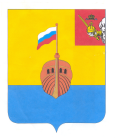 РЕВИЗИОННАЯ КОМИССИЯ ВЫТЕГОРСКОГО МУНИЦИПАЛЬНОГО РАЙОНА162900, Вологодская область, г. Вытегра, пр. Ленина, д.68тел. (81746)  2-22-03,  факс (81746) ______,       e-mail: revkom@vytegra-adm.ruЗАКЛЮЧЕНИЕна проект решения Совета сельского поселения Анхимовское08.12.2020 г.                                                                                  г. Вытегра          Заключение Ревизионной комиссии Вытегорского муниципального района на  проект решения Совета сельского поселения Анхимовское «О внесении изменений в решение Совета сельского поселения Анхимовское от 11.12.2019 № 143» подготовлено в соответствии с требованиями Бюджетного кодекса Российской Федерации, Положения о Ревизионной комиссии Вытегорского муниципального района, на основании заключённого соглашения между Советом сельского поселения Анхимовское и Представительным Собранием Вытегорского муниципального района на 2020 год.        Проектом решения предлагается внести изменения в доходные и расходные части бюджетов поселения на 2020 и 2022 годы. Изменения связаны с уточнением налоговых и неналоговых доходов, безвозмездных поступлений и необходимостью перераспределения ассигнований внутри разделов, подразделов классификации расходов бюджета. Внесение изменений является обоснованным и соответствующим требованиям Бюджетного кодекса Российской Федерации.          Предлагается утвердить на 2020 год:- общий объем доходов в сумме 6881,2 тыс. рублей; - общий объем расходов в сумме 7181,5 тыс. рублей.Дефицит бюджета не изменится (300,3 тыс. рублей).        Проектом решения вносятся следующие изменения в доходную часть бюджета на 2020 год:Проектом решения планируется уменьшить объем налоговых и неналоговых доходов на 91,0 тыс. рублей. Общий объем безвозмездных поступлений увеличится на 412,5 тыс. рублей, в том числе: объем дотаций увеличится на 317,2 тыс. рублей (+8,5%), объем субсидий увеличится на 95,3 тыс. рублей (субсидии на организацию уличного освещения увеличатся на 224,1 тыс. рублей, субсидии на обустройство систем уличного освещения уменьшатся на 128,8 тыс. рублей). В целом доходная часть бюджета на 2020 год увеличивается на 321,5 тыс. рублей (4,9 %).          Согласно проекта решения общий объем расходов бюджета в 2020 году увеличится на 321,5 тыс. рублей (4,7%) и составит 7181,5 тыс. рублей. Изменения приведены в Приложении 1 к Заключению.        Расходы раздела 01 «Общегосударственные вопросы» предлагается увеличить на 96,3 тыс. рублей, или на 2,8 %.По подразделу 0104 «Функционирование Правительства Российской Федерации, высших исполнительных органов государственной власти субъектов Российской Федерации, местной администрации» расходы увеличатся на 88,3 тыс. рублей (расходы на закупки).По подразделу 0113 «Другие общегосударственные вопросы» расходы увеличатся на 8,0 тыс. рублей. Планируется увеличить расходы на приобретение муниципальной собственности на 8,0 тыс. рублей, расходы по выполнению других обязательств государства уменьшатся на 8,0 тыс. рублей (расходы на закупки), расходы по возмещению расходов по уплате государственной пошлины увеличатся на 8,0 тыс. рублей.         Увеличение расходов по разделу 05 «Жилищно-коммунальное хозяйство» составит 144,3 тыс. рублей (+ 9,4 %):- по подразделу 0502 «Коммунальное хозяйство» расходы увеличатся на 224,1 тыс. рублей (мероприятия на организацию уличного освещения за счет субсидии из областного бюджета). - по подразделу 0503 «Благоустройство» уменьшатся на 79,8 тыс. рублей, при этом: расходы на организацию и содержание мест захоронений увеличатся на 49,0 тыс. рублей, на обустройство систем уличного освещения уменьшатся на 128,8 тыс. рублей (в связи с уточнением субсидии).          Проектом решения исключаются расходы на проведение мероприятий для детей и молодежи в объеме 5,0 тыс. рублей (раздел 07 «Образование», 0707 «Молодежная политика»). Объем расходов по разделу 07 «Образование» составит 0,0 тыс. рублей.              По разделу 10 «Социальная политика» предлагается увеличить расходы на 115,9 тыс. рублей. Расходы увеличатся на пенсионное обеспечение за выслугу лет (подраздел 1001 «Пенсионное обеспечение»).         Проектом решения исключатся из бюджета расходы на проведение мероприятий в области спорта и физической культуры в сумме 30,0 тыс. рублей (раздел 11 «Физическая культура и спорт» подраздел 1101 «Физическая культура»). В результате объем расходов по разделу 11 «Физическая культура и спорт» составит 0,0 тыс. рублей.           В результате изменений общий объем бюджетных ассигнований, направляемых на исполнение публичных нормативных обязательств, на 2020 год составит 666,3 тыс. рублей. Соответствующие изменения внесены в подпункт 1 пункта 6 решения от 11 декабря 2019 г. № 143 «О бюджете сельского поселения Анхимовское на 2020 год и плановый период 2021и 2022 годов».         Проектом решения предлагается утвердить на 2022 год:- общий объем доходов в сумме 5259,1 тыс. рублей; - общий объем расходов в сумме 5259,1 тыс. рублей.       Объем доходов и расходов уменьшается на 294,2 тыс. рублей. Из доходной части исключатся субсидии на организацию уличного освещения в сумме 294,2 тыс. рублей. Соответственно, из расходной части бюджета исключатся расходы на проведение мероприятий на организацию уличного освещения в объеме 294,2 тыс. рублей (раздел 05 «Жилищно – коммунальное хозяйство» подраздел 0502 «Коммунальное хозяйство»). В результате расходы по подразделу 0502 «Коммунальное хозяйство» составят 0,0 тыс. рублей, по разделу 05 «Жилищно – коммунальное хозяйство» - 580,0 тыс. рублей.            Проектом решения вносятся соответствующие изменения в приложения решения Совета сельского поселения Анхимовское от 11.12.2019 года № 143 «О бюджете сельского поселения Анхимовское на 2020 год и плановый период 2021 и 2022 годов».      Выводы и предложения.          Представленный проект решения Совета сельского поселения Анхимовское «О внесении изменений в решение Совета сельского поселения Анхимовское от 11.12.2019 № 143» соответствует требованиям Бюджетного кодекса Российской Федерации, Положению о бюджетном процессе в сельском поселении Анхимовское и рекомендуется к рассмотрению.    Аудитор Ревизионной комиссии                                                          О.Е. Нестерова             Утверждено решением о бюджете от 11.12.2019 г. № 143 (с изменениями)Предлагаемые проектом решения изменения Изменение% изменения, %Доля в общих доходах после уточнения (%)Доходы всего (тыс. руб.)6559,76881,2321,54,9%100,0%Налоговые и неналоговые доходы2021,01930,0-91,0-4,5%28,0%Безвозмездные поступления, в том числе:4538,74951,2412,59,1%72,0%Дотации 3733,04050,2317,28,5%58,9%Субсидии690,2785,595,313,8%11,4%Субвенции95,595,50,00,0%1,4%Прочие безвозмездные поступления20,020,00,00,0%0,3%